Μολοχίδης Αναστάσιος	Επίκουρος Καθηγητής2310998168	tasosmol@auth.gr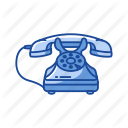 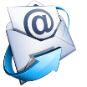 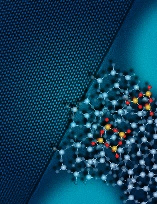 Τομέας Φυσικής Στερεάς Κατάστασης-Τμήμα ΦυσικήςΣαμαράς Ιωάννης	Επίκουρος Καθηγητής2310998187	samaras@physics.auth.grΤομέας Φυσικής Στερεάς Κατάστασης-Τμήμα ΦυσικήςΚαλέρη - Βλάχου Μαρία - Μαρίνα2310998193	kallery@astro.auth.grΤομέας Φυσικής Στερεάς Κατάστασης-Τμήμα ΦυσικήςΓιώτη Μαρία	Επίκουρη Καθηγήτρια2310998103	mgiot@physics.auth.grΤομέας Φυσικής Στερεάς Κατάστασης-Τμήμα ΦυσικήςΛασκαράκης Αργύρης	Εργαστηριακό Διδακτικό Προσωπικό2310998850	alask@physics.auth.grΓραβαλίδης Χριστόφορος	Εργαστηριακό Διδακτικό Προσωπικό2310998850	cgrava@physics.auth.grΤομέας Φυσικής Στερεάς Κατάστασης-Τμήμα ΦυσικήςΑνδρεάδου Αριάδνη	Εργαστηριακό Διδακτικό Προσωπικό2310998092	aria@auth.grΜάντζαρη Αλκυόνη	Εργαστηριακό Διδακτικό Προσωπικό2310998092	am@auth.grΤομέας Φυσικής Στερεάς Κατάστασης-Τμήμα ΦυσικήςΖορμπά Τριανταφυλλιά	Εργαστηριακό Διδακτικό Προσωπικό2310998093	zorba@auth.grΧαστάς Νίκος	Εργαστηριακό Διδακτικό Προσωπικό2310998217	nhastas@auth.grΤομέας Φυσικής Στερεάς Κατάστασης-Τμήμα ΦυσικήςΚασσαβέτης Σπύρος	Εργαστηριακό Διδακτικό Προσωπικό2310998076	skasa@physics.auth.grΤσιαούσης Ιωάννης	Εργαστηριακό Διδακτικό Προσωπικό2310998169	tsiaous@auth.grΤομέας Φυσικής Στερεάς Κατάστασης-Τμήμα ΦυσικήςΣυνεργάτες	Εργαστήριο Ακτίνων -Χ, Οπτικού Χαρακτηρισμού, Θερμικής Ανάλυσης 2310998320	Τομέας Φυσικής Στερεάς Κατάστασης-Τμήμα ΦυσικήςΣυνεργάτες	Εργαστήριο Ακτίνων -Χ, Οπτικού Χαρακτηρισμού, Θερμικής Ανάλυσης 2310998053	Τομέας Φυσικής Στερεάς Κατάστασης-Τμήμα Φυσικής